Disleksija – specifinis, neurobiologinės prigimties mokymosi sutrikimas, nepaisant tinkamo mokymo klasėje, pasireiškiantis nenumatytais sunkumais teisingai/tiksliai ir/arba sklandžiai perskaityti ir užrašyti žodžius. Šie sunkumai kyla dėl fonologinio apdorojimo kaip kalbos komponento trūkumo (R. Gedutienė). Neretai pasireiškia ir pernelyg didelis vaiko aktyvumas, impulsyvus elgesys, nesugebėjimas susikaupti. Ką reikia žinoti apie disleksijąTai visą gyvenimą trunkanti problema, tačiau tai nėra liga, kurią reikėtų gydyti. Vaikai, turintys skaitymo sutrikimų, turi aukštą intelektą ir dažnai yra gabūs kitose veiklos srityse. Sužinokite apie vaiko mokymosi sutrikimą, paaiškinkite vaikui kokios yra dieleksijos priežastys ir kaip įveikti arba ,,susigyventi“ su ja. Kuo daugiau žinosite, tuo efektyviau padėsite sau ir savo vaikui.Tikslios ir neginčytinos disleksijos priežastys vis dar nėra nustatytos.Genetinis paveldimumas: Tikimybė, kad berniukas turės disleksiją, jei jo tėtis turi disleksiją, yra 50 %.Tikimybė, kad berniukas turės disleksiją, jei jo mama turi disleksiją, yra 40 %.Tikimybė, kad mergaitė turės disleksiją, jei jos mama/tėtis turi disleksiją, yra 20-30%.Kitaip „skaitančios“ smegenys:asmens su disleksija smegenys skirtingai apdoroja rašytinę kalbą, lyginant su kitais;asmenims su disleksija skaitant/rašant, vyksta nepakankama smegenų aktyvacija tam tikrose smegenų dalyse, todėl stebimi smegenų aktyvavimo ir veiklos skirtumai skaitant ir rašant (R. Gedutienė).Svarbu:Skatinti vaiko girdimąjį dėmesį: kreipiantis į vaiką siekti akių kontakto; trumpa, aiški instrukcija; kalbėti emocionaliai, naudoti veido išraiškas ir kūno kalbą.Ugdyti vaiko kalbos supratimą: kalbėti aiškiais sakiniais kreipiantis į vaiką. Vaiko dažnai klausinėti, išlaukti atsakymo, nekritikuoti.Dvikalbėje šeimoje svarbu nepainioti kalbų. Geriausia, kai kiekvienas šeimos narys su vaiku kalba švaria savo kalba.Kad vaikas atliktų užduotis ir atkakliai siektų tikslų rodykite pavyzdį: garsiai įvardinkite, ko sieksite, kokių priemonių imsitės ir darykite įvairius darbus kartu, būtinai juos užbaikite. Neleiskite vaikui vidury proceso sustoti, jokių „tingiu“, „nebenoriu“ ar „atsibodo.“ Prisiminkite stimuliuojančius šūkius: „Tu gali!“, „Pasistenk.“ O vaikui įvykdžius užduotis, pagirkite ir pasidžiaukite. Tik sistemingu darbu ir sunkiu keliu vaikas pasieks savo tikslų (T. Lagūnavičius).Neabejokite – jūsų vaikas, tinkamai motyvuojamas ir palaikomas,  gali išmokti — tik jis tai darys kiek kitaip nei kiti ir užtruks ilgiau.Svarbus yra tėvų, mokytojų ir vaiko bendradarbiavimas. Priimkite bendrus sprendimus, orientuotus į vaiko stipriąsias puses ir interesus, derinkite ne vaiką prie metodų, o metodus prie vaiko, kas jam ar jai geriausia būtų.Nepamirškite, kad skaityti galima išmokti tik kasdien skaitant nors po 15-20 min., o rašyti -  praktikuojant kasdienį rašymą.Tekstą garsiai skaitykite jūs, o vaikas tegul seka -  perskaitykite kartu - perskaito pats vaikas, analizuokite, diskutuokite, klauskite.Sukurkite motyvuojančią aplinką, išsirinkite tinkamą muziką mokymuisi. Klasikinė muzika yra rami ir harmoniška, tad jos klausytis besimokant yra vienas geriausių pasirinkimų. Yra ištirta, jog Mocarto muzika teigiamai veikia protinę veiklą, ypač vaikų. Tai vadinama “Mocarto efektu”. Tiems, kurie nemėgsta klasikinės muzikos, patariama klausytis šiuolaikinės ambientinės muzikos,  nu-jazz, chill, trip-hop ir t.t – ji žmogaus psichiką veikia lygiai taip pat kaip ir klasikinė muzika.Rūpinkitės sveika mityba, skatinkite gerti daugiau vandens, judėti, bendrauti.Ugdykite vaiko stipriąsias puses, skatindami bet kokį sugebėjimą, kurį jis turi, atraskite vaiko talentus, leiskite užsiimti mėgstamą veiklą, stiprinkite pasitikėjimą savimi.Genijai nepaisant disleksijosHans Christian Andersen, Aleksandras Graham Bellas, Winstonas Churchillas, Leonardas da Vinči, Walt Disney, Thomas Edisonas, Albertas Einšteinas, Henris Fordas ir kt. Kuo bus jūsų vaikas?Pasidomėkite naujausiomis metodikomisLenkijos Gdansko universiteto prof. M. Bogdanowicz „Geros pradžios metodas“. Naudojamos 3 integralios veiklos formos: dainelės ir piešimas; dainelės ir simboliai; dainelės ir žodžiai.Daviso programa (Davis Dyslexia Correction)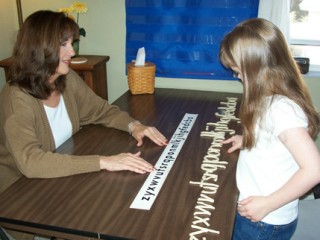 Image Source: Google Vaikas mokomas susikoncentruoti, sutelkti dėmesį; abėcėlė, skyrybos ženklai, simboliai lipdomi iš modelino; žodžių prasmė aiškinama vaizdingai.Daviso  ,,Simbolių meistras“(https://www.dyslexia.com/davis-difference/davis-programs/davis-dyslexia-correction-key-aspects/)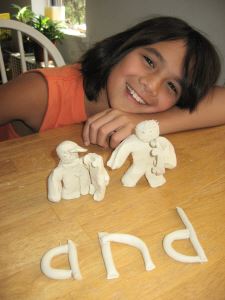 Žongliravimas kamuoliukais Neurologai įrodė, kad kai žmogus mokosi žongliruoti, jo smegenų veikla itin intensyvi: gerinamas mąstymas ir koordinavimas.Brain Gym metodas remiasi judėjimo įtaka smegenų funkcijai ir mokymosi procesams. "Brain Gym" judesiai - tai paprastų ir malonių judesių serija, skatinanti smegenų veiklą, padedanti sumažinti stresą, įtampą ir įveikti daugumą mokymosi sunkumų. 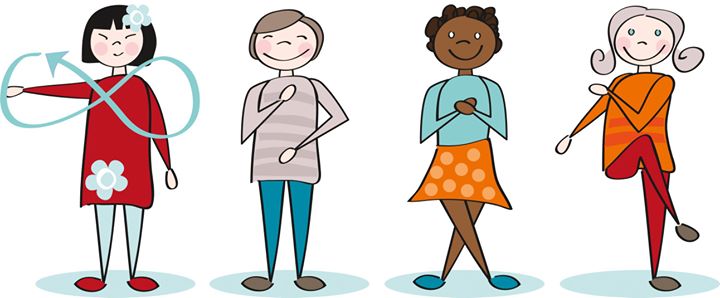 https://www.pinterest.com/pinDaugiau apie disleksiją galite paskaityti:1.Gedutienė R. (2016). Pasekti pasaką ar įjungti televizorių? https://www.elaima.lt/2.Šidlauskaitė, A. (2002). Klausymas – mokymosi raktas, arba kaip aš „atradau“ Alfredą Tomatisą. Psichologija, 26, 66 – 75. 3.Rimkutė, E. (2008). Mano knyga – vaikas. Agotos Šidlauskaitės gyvenimo ir psichologinės pedagoginės praktikos bruožai. Vilnius: VU leidykla. 
http://www.childdevelopmentinfo.com/learning/dyslexia.shtm
http://www.dyslexia-adults.com/
http://www.dyslexia-teacher.com/t7.html
http://www.dyslexia-inst.org.uk/what.htm
http://www.logoped.ru/nar06.htmParengė Trakų rajono Lentvario Henriko Senkevičiaus gimnazijos logopedė  Irena EikštoPatarimai tėvamsPADĖKITE VAIKUI ĮVEIKTI DISLEKSIJĄ    Image Source: Google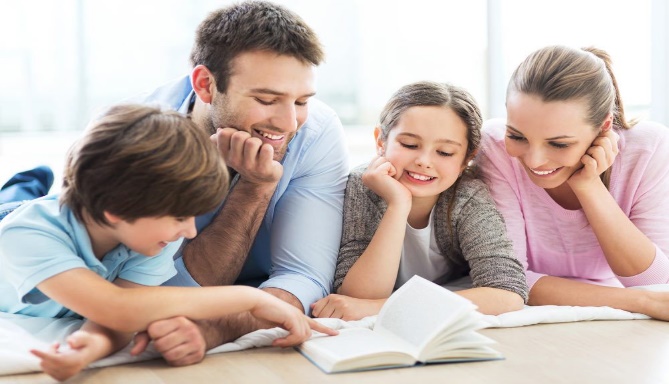 Tapdamas tėvu, žmogus nepasirašo sutarties, bet jo pareigos nematomu rašalu išvardytos. Yra straipsnis, kad tu turi remti savo vaiką, netgi jei daugiau niekas jo nepalaiko. Tai tu turi atstatyti tiltą, netgi jei pats vaikas jį sudegino. (Jodi Picoult).2018Dysleksja jest specyficznym, neurobiologicznym zaburzeniem uczenia się, pomimo odpowiedniego przeszkolenia w klasie, wykazującego nieprzewidziane trudności poprawnie / dokładnie i / lub płynnie czytając i pisząc. Trudności te wynikają z traktowania fonologicznego jako braku komponentu języka (R. Gedutienė).Aktywność dziecka, zachowanie impulsywne i niezdolność do koncentracji są często zbyt częste.Nigdy nie jest za późno na pracę nad trudnościami w nauce czytania i pisaniaDysleksja to problem całego życiaJedyny sposób na przezwyciężenie trudności to systematyczna pracaPrzerwanie terapii zaraz po uzyskaniu poprawy prowadzi do szybkiego nawrotu trudnościWażna jest współpraca między rodzicami, nauczycielami i uczniemKonieczne jest codzienne wykonywanie dodatkowych ćwiczeń w domuDokładne i niekwestionowane przyczyny dysleksji nadal nie zostały zidentyfikowane.Dziedziczność genetyczna: • Prawdopodobieństwo, że chłopiec będzie miał dysleksję, jeśli jego ojciec ma dysleksję, wynosi 50%.• Prawdopodobieństwo, że chłopiec będzie miał dysleksję, jeśli jego matka ma dysleksję, wynosi 40%.•Prawdopodobieństwo, że dziewczyna będzie miała dysleksję, jeśli jej matka / ojciec ma dysleksję, wynosi 20-30%.W przeciwnym razie "czytanie" mózgu:• W przypadku osoby z dysleksją mózg traktuje język pisany inaczej niż inni;• W przypadku osób z dysleksją w czytaniu / pisaniu niedostateczna aktywacja mózgu w niektórych częściach mózgu, dlatego różnice w aktywacji i aktywności mózgu są obserwowane podczas czytania i pisania (R. Gedutienė).Nie wątp - Twoje dziecko, odpowiednio zmotywowane i wspierane, może się uczyć - tylko on zrobi to inaczej niż inne i potrwa to dłużej.Ważne:• Aby zachęcić uwagę dziecka: Kontakt z dzieckiem, aby uzyskać kontakt wzrokowy; krótkie, jasne instrukcje; mówić emocjonalnie, wykorzystuj mimikę twarzy i język ciała.• Rozwijanie zrozumienia języka dziecka: wypowiadaj dziecku jasne zdania. Dziecko często kwestionuje, bierze odpowiedź, nie krytykuje.• Ważne jest, aby nie mylić języków w rodzinie dwujęzycznej. Najlepszy ze wszystkich, gdy każdy członek rodziny rozmawia z dzieckiem w swoim własnym języku.Rodzice powinni znać 
zasady pracy z dzieckiem z dysleksjąPamiętajmy, że czytania można się nauczyć tylko przez codzienne czytanie, a pisania można się nauczyć ćwicząc codziennie pisanieĆwiczenia w czytaniu i pisaniu wymagają pewnych zasad. Rodzic podejmujący się kierowania pracą dziecka powinien mieć ich świadomość, by jego zaangażowanie nie przyniosło skutków odwrotnych do pożądanych.        ĆWICZENIA W CZYTANIU:Do ćwiczeń najlepsza jest książka z większym drukiem;Wybierz interesujący tekst;Sprawdzaj co jakiś czas czy dziecko rozumie czytany tekst;Czytaj z dzieckiem na zmianę;Nie ponaglaj dziecka podczas czytania;Sam zacznij czytać dziecku;Dobry humor rodzica i dziecka przyspieszy postęp w czytaniu;ĆWICZENIA W PISANIU:Zezwalaj na pisanie ołówkiem. Ułatwi to poprawianie błędów;Najlepiej jeśli dziecko zapisuje swoją wypowiedź pisemną w brudnopisie. Po omówieniu z rodzicem przepisuje pracę do zeszytu, a rodzic jeszcze raz sprawdza;Odszukane błędnie wyrazy dziecko powinno napisać 5-6 razy i użyć je w zdaniach;W młodszych klasach nie stosujemy dyktand, tylko pisanie z pamięci;Pomóż dziecku utrwalać zasady pisowni, wyjaśniając wszystkie wątpliwości  ortograficzne przy użyciu słowniczka;Poleć dziecku, aby samo znalazło błędy korzystając ze słownika ortograficznego;Unikaj podkreślania dostrzeżonych błędów. Zaznaczaj ich liczbę na marginesie.Sprawdź najnowsze metodyM. Bogdanowicz "Metoda dobrego startu". Wykorzystuje się trzy integralne formy aktywności: śpiew i rysunek; piosenki i symbole; piosenki i słowa.Program Davis (Davis Dyslexia Correction)Image Source: Google Dziecko uczy się koncentrować, koncentrować; alfabet, interpunkcja, symbole wystające z melainów; znaczenie słów jest interpretowane przestrzennie.Ćwiczenia  kinezjologii edukacyjnej – ćwiczenia mózguMetoda Brain Gym opiera się na wpływie ruchu na funkcje mózgu i procesy uczenia się. Ruchy Brain Gym to seria prostych i przyjemnych ruchów, które stymulują aktywność mózgu, pomagają zmniejszyć stres, napięcie i pokonać większość trudności w uczeniu się.Image Source: Google Żonglowanie piłkami Neurolodzy wykazali, że kiedy dana osoba uczy się żonglować, jego aktywność mózgu jest szczególnie intensywna: poprawia myślenie i koordynację."Efekt Mozarta". Badano, że muzyka Mozarta, współczesna muzyka ambient, nu-jazz, chłód, trip-hop pozytywnie wpływa na aktywność umysłową, zwłaszcza dzieci.Przeczytaj więcej o dysleksji:1.Gedutienė R. (2016). Pasekti pasaką ar įjungti televizorių? https://www.elaima.lt/2.Šidlauskaitė, A. (2002). Klausymas – mokymosi raktas, arba kaip aš „atradau“ Alfredą Tomatisą. Psichologija, 26, 66 – 75. 3.Rimkutė, E. (2008). Mano knyga – vaikas. Agotos Šidlauskaitės gyvenimo ir psichologinės pedagoginės praktikos bruožai. Vilnius: VU leidykla. 
4. M. Bogdanowicz, R. Czabaj: „Jestem rodzicem dziecka z dysleksją”, Gdynia 2006, 5.https://www.dyslexia.com/davis-difference/davis-programs/davis-dyslexia-correction-key-aspects/6. .https://euroidea.files.wordpress.com. przewodnik-dla-rodzicc3b3w-dzieci-z-dysleksjc485_e-book-pdf-web1.pdfOpracowała: logopeda  Irena Eikszto   Zalecenia dla rodzicówPomóżdziecku pokonać dysleksjęImage Source: Google Zostając rodzicem, osoba nie podpisuje umowy, ale jego obowiązki są niewidoczne atramentem. Jest artykuł, który musisz wspierać swoje dziecko, nawet jeśli nikt inny go nie wspiera. Musisz przywrócić most, nawet jeśli dziecko je spalił  (Jodi Picoult).Gimnazjum im.Henryka Sienkiewicza w Landwarowie2018